В субботу, 29 апреля, сотрудники контрольной комиссии муниципального образования город Тула приняли активное участие в общеобластном субботнике.Совместно с представителями администрации города Тулы,  активистами партии «Единая Россия» и жителями, сотрудниками контрольной комиссии произведена уборка аллеи у входа в ЦКПиО им. П.П. Белоусова по ул. Жаворонкова. 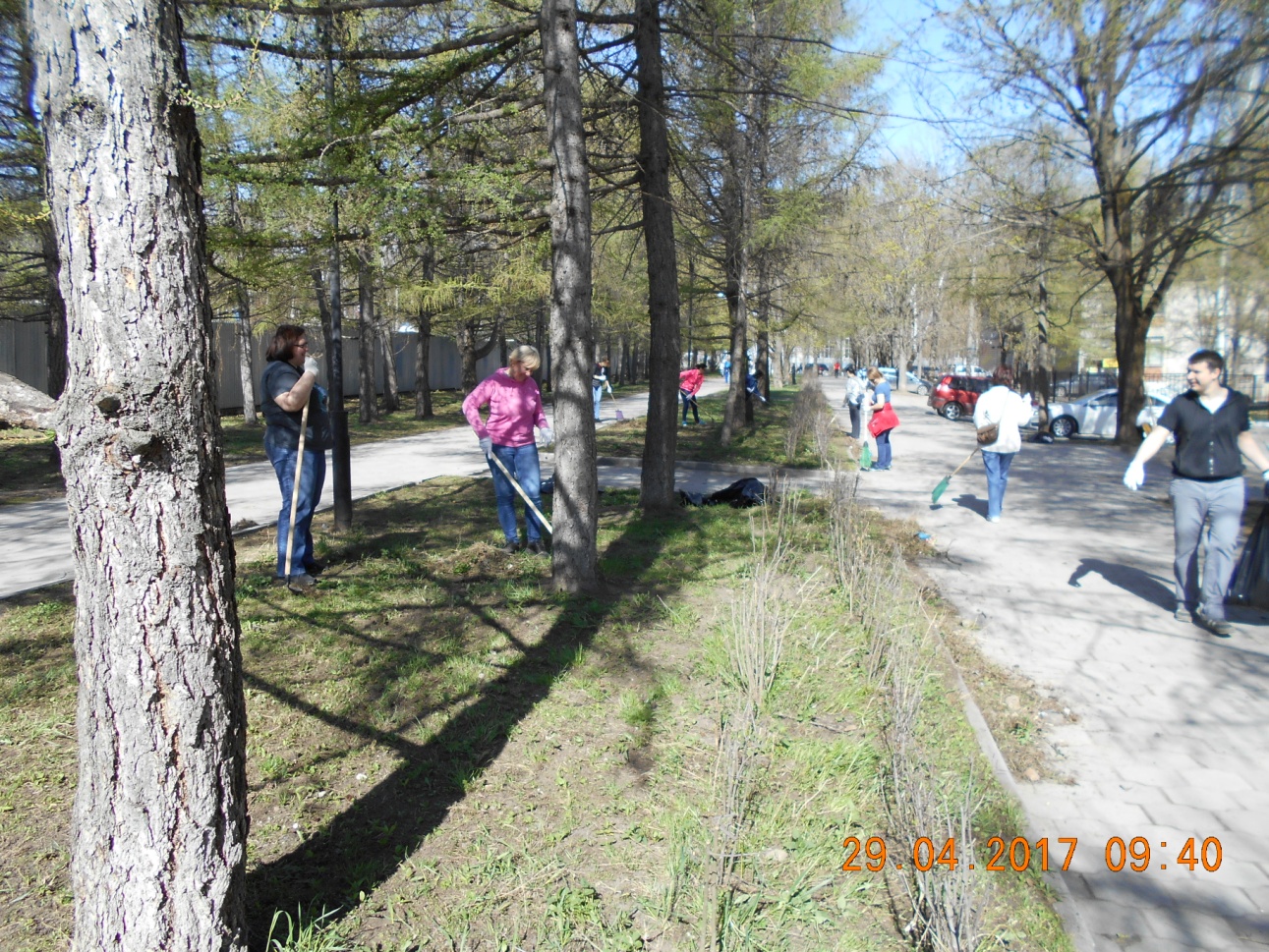 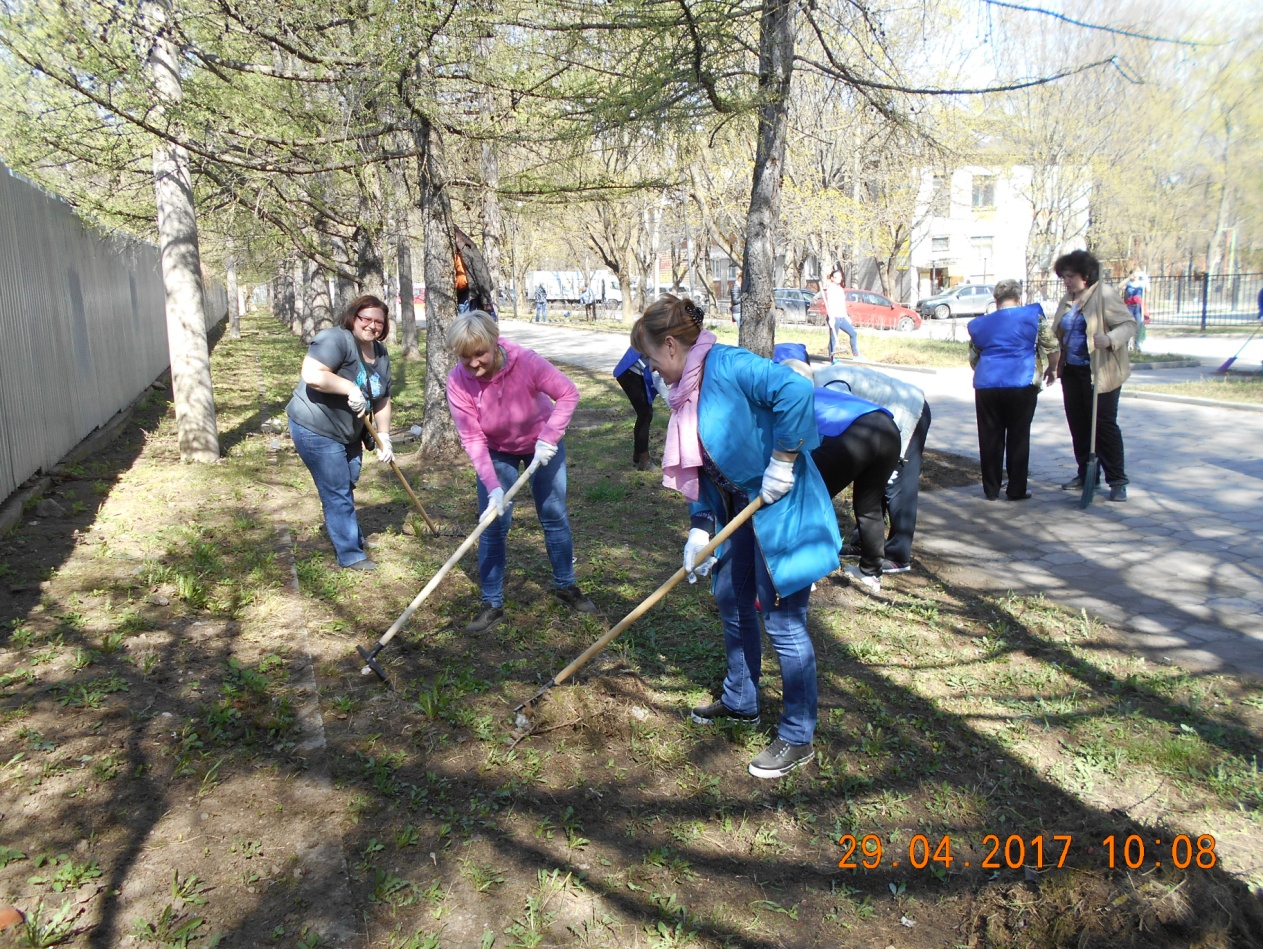 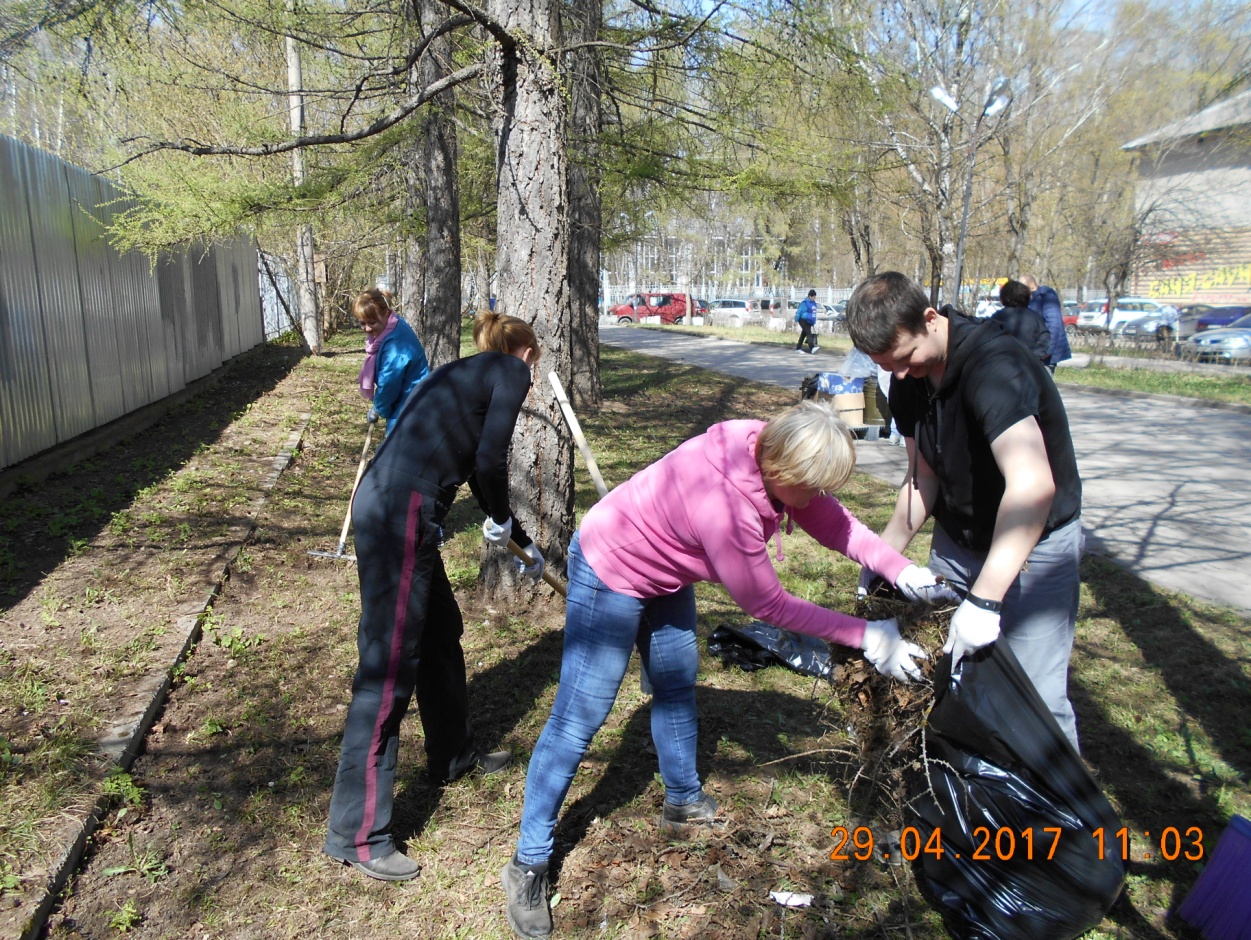 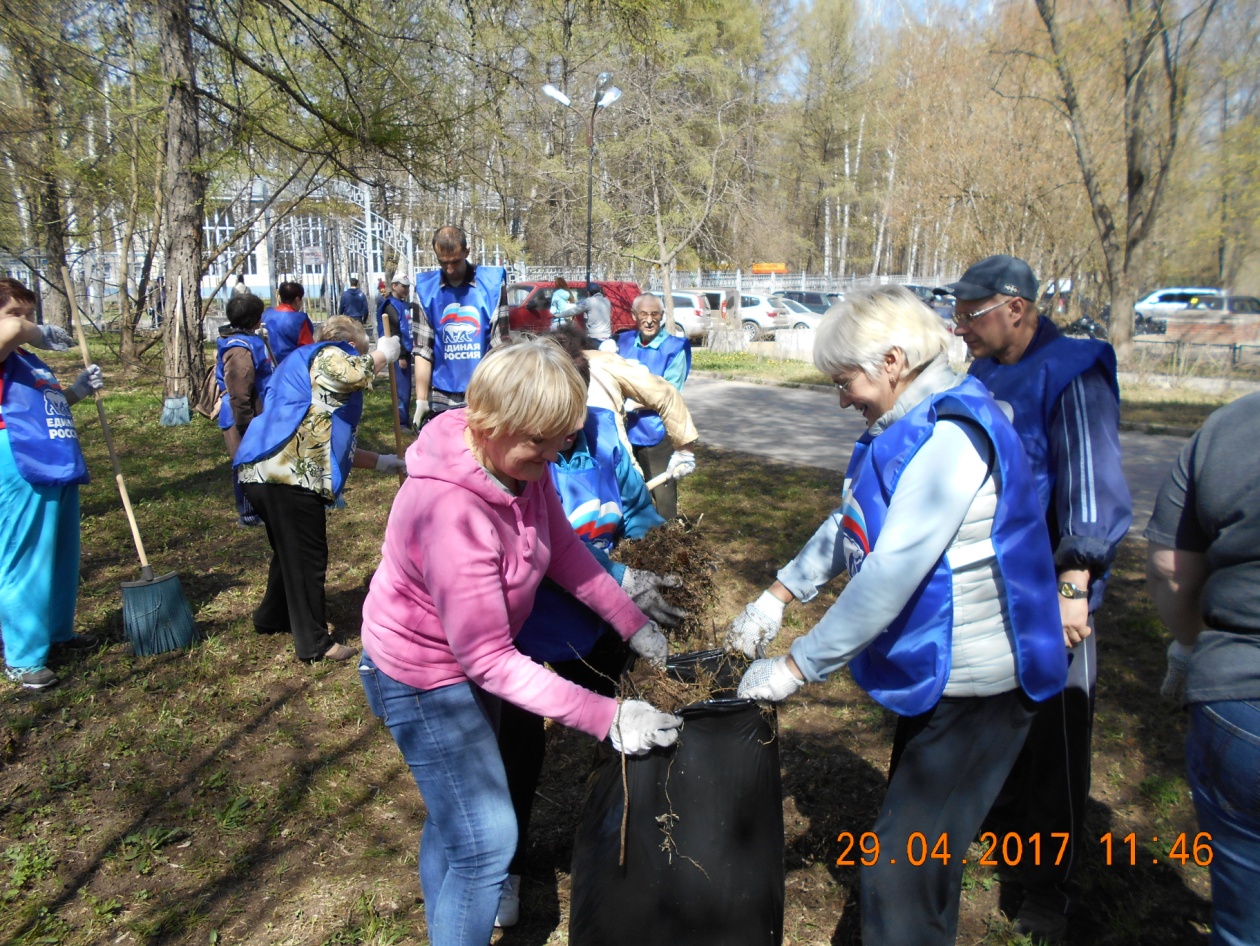 